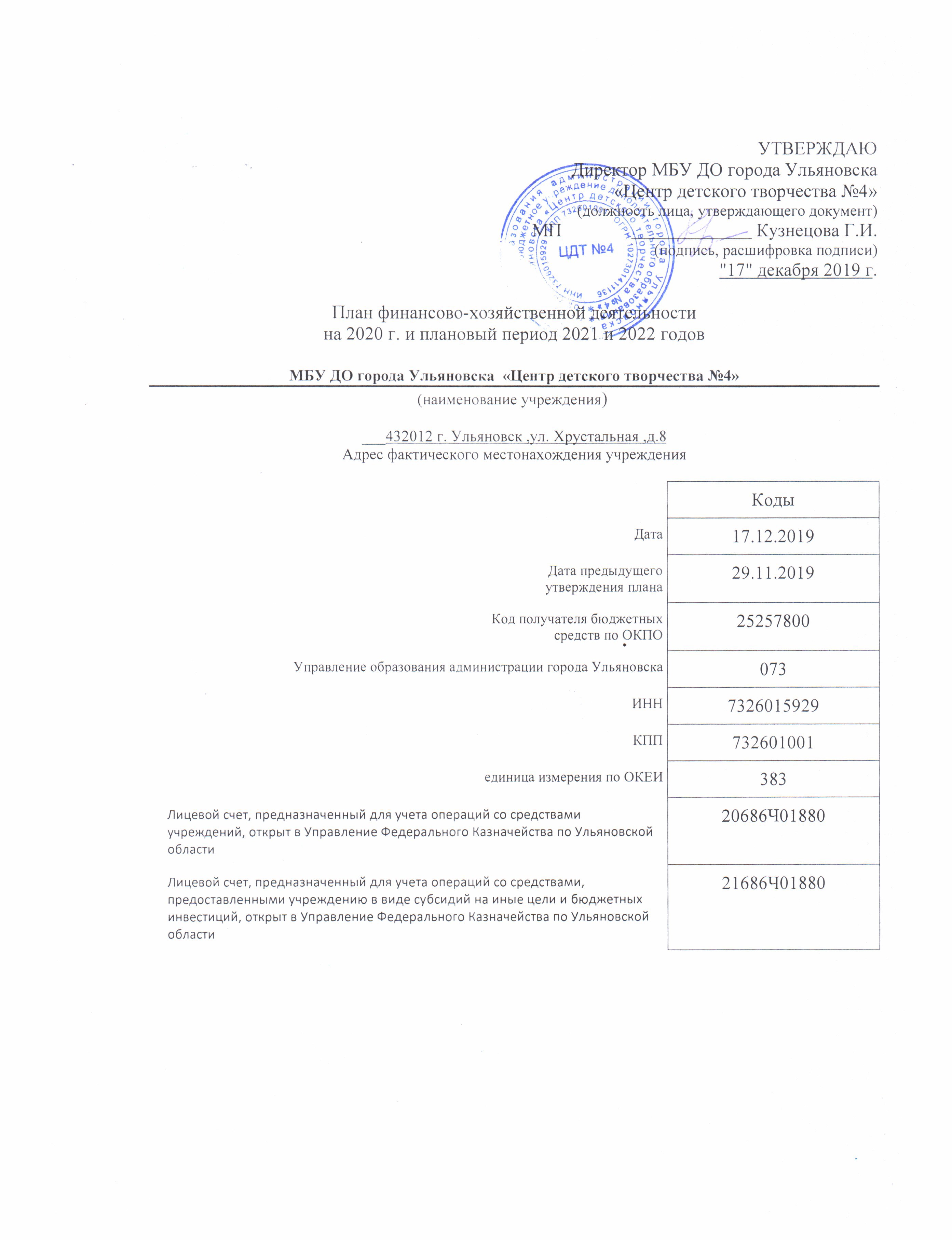 УТВЕРЖДАЮДиректор МБУ ДО города Ульяновска«Центр детского творчества №4»(должность лица, утверждающего документ)   МП                                          Кузнецова Г.И.(подпись, расшифровка подписи)"17" декабря 2019 г.План финансово-хозяйственной деятельностина 2020 г. и плановый период 2021 и 2022 годовМБУ ДО города Ульяновска  «Центр детского творчества №4»                                                                    (наименование учреждения)___432012 г. Ульяновск ,ул. Хрустальная ,д.8Адрес фактического местонахождения учрежденияI. Сведения о деятельности  учреждения    1.1. Цели деятельности учреждения:  Обучение воспитание детей и подростков в интересах личности, общества, государства, создание благоприятных условий для разностороннего развития личности.    1.2.   Основные   виды   деятельности   учреждения: Реалицация  образовательных дополнительных программ согласно направлениям (вида) деятельности, указанным в лицензии: художественно-эстетической ,культурологической,туристко-краеведческой,физкультурно-спортивной,социально-педагогической,научно-технической и услуг в интересах личности,общества и государства._    1.3.  Перечень  услуг  (работ),  относящихся  в  соответствии с уставом учреждения  к его основным  видам  деятельности,  предоставление  которых  для  физических  и   юридических лицо существляется в том   числе за            плату: Осуществление методических , научно-исследовательских работ;   проведение культурно-массовых,спортивных,оздоровительных,досуговых мероприятий с учащимися учреждения.                                                                                         1.4.  Общая балансовая стоимость недвижимого муниципального имуществана   последнюю   отчетную   дату,  предшествующую  дате  составления  Планафинансово-хозяйственной деятельности(далее-  План   )  :     11188381,69                      в том числестоимость имущества,  закрепленного  собственником  имущества за учреждением на праве оперативного  управления ___________________ приобретенного  учреждением  за счет  выделенных собственником имущества учреждения средств ___________________________________________________________ приобретенного учреждением  за счет доходов, полученных от иной приносящейдоход деятельности: ___________________________________________________________    1.5. Общая балансовая стоимость движимого муниципального имущества на       последнюю отчетную дату, предшествующую дате составления  Плана:         6626850,55 в том числебалансовая стоимость особо ценного движимого имущества:         6715917,11II. Показатели финансового состояния федеральногогосударственного учреждения (подразделения)на _______01   января______ 2019 г.(последняя отчетная дата)111. Показатели по поступлениями выплатам учреждения на    01 января   2020 г.1У. Показатели выплат по расходамна закупку товаров, работ, услуг учрежденияна  01 января   2020 г.111. Показатели по поступлениями выплатам учреждения на    2021 г.111. Показатели по поступлениями выплатам учреждения на    2022 г.У. Сведения о средствах, поступающихво временное распоряжение учрежденияна _________1 января__________ 2020г.(очередной финансовый год)Справочная информацияРуководитель                                                                       _____________/ _Кузнецова Г.И./                                                                                            (подпись)              (расшифровка подписи)Исполнитель                                                                      _____________/ _Крапивянская Н.В./                                                                                            (подпись)              (расшифровка подписиТел. _58-13-88                                                                  ┌───────┐                                                   Номер страницы │       │                                                                  ├───────┤                                                    Всего страниц │       │                                                                  └───────┘Руководитель _________ ____________             (подпись) (расшифровка                         подписи)                                                          ┌ ─ ─ ─ ─ ─ ─ ─ ─ ─ ─ ─ ─ ─ ─ ─ ─ ─ ─ ─ ─ ─ ─ ─ ─ ─ ─ ─ ─ ─┐Руководитель                                                 ОТМЕТКА ОРГАНА, ОСУЩЕСТВЛЯЮЩЕГО ВЕДЕНИЕ ЛИЦЕВОГО СЧЕТА,финансово-                                                │               О ПРИНЯТИИ НАСТОЯЩИХ СВЕДЕНИЙ              │экономическойслужбы       _________ ____________                       │Ответственный ___________ _________ ____________ _________│             (подпись) (расшифровка                        исполнитель   (должность) (подпись) (расшифровка (телефон)                          подписи)                        │                                       подписи)           │Ответственный                                             │"__" ____________ 20__ г.                                 │исполнитель ___________ _________ ____________ __________ └ ─ ─ ─ ─ ─ ─ ─ ─ ─ ─ ─ ─ ─ ─ ─ ─ ─ ─ ─ ─ ─ ─ ─ ─ ─ ─ ─ ─ ─┘            (должность) (подпись) (расшифровка (телефон)                                    подписи)"__" _________ 20__ г.КодыДата17.12.2019Дата предыдущего утверждения плана29.11.2019                                  Код получателя бюджетных средств по ОКПО25257800Управление образования администрации города Ульяновска 073ИНН7326015929КПП732601001единица измерения по ОКЕИ383Лицевой счет, предназначенный для учета операций со средствами учреждений, открыт в Управление Федерального Казначейства по Ульяновской области20686Ч01880Лицевой счет, предназначенный для учета операций со средствами, предоставленными учреждению в виде субсидий на иные цели и бюджетных инвестиций, открыт в Управление Федерального Казначейства по Ульяновской области 21686Ч01880N п/пНаименование показателяСумма, рублей123Нефинансовые активы, всего:18854730,24из них:недвижимое имущество, всего:11188381,69в том числе: остаточная стоимость4401656,94особо ценное движимое имущество, всего:6715917,11в том числе: остаточная стоимость3948947,80Финансовые активы, всего:из них:денежные средства учреждения, всегоиз них:денежные средства учреждения на счетахиные финансовые инструментыДебиторская задолженность, всего:из них:дебиторская задолженность по доходамдебиторская задолженность по расходаминая дебиторская задолженностьОбязательства, всего:из них:долговые обязательствакредиторская задолженность, всего:0,0из них:кредиторская задолженность за счет субсидии на финансовое обеспечение выполнения муниципального задания0,0кредиторская задолженность за счет поступлений от оказания услуг (выполнения работ) на платной основе и от иной приносящей доход деятельности0,00в том числе:просроченная кредиторская задолженность0,00Наименование показателяКод строкиКод по бюджетной классификации Российской ФедерацииОбъем финансового обеспечения, руб. с точностью до двух знаков после запятой – 0,00)Объем финансового обеспечения, руб. с точностью до двух знаков после запятой – 0,00)Объем финансового обеспечения, руб. с точностью до двух знаков после запятой – 0,00)Объем финансового обеспечения, руб. с точностью до двух знаков после запятой – 0,00)Объем финансового обеспечения, руб. с точностью до двух знаков после запятой – 0,00)Объем финансового обеспечения, руб. с точностью до двух знаков после запятой – 0,00)Наименование показателяКод строкиКод по бюджетной классификации Российской Федерациивсегов том числев том числев том числев том числев том числеНаименование показателяКод строкиКод по бюджетной классификации Российской Федерациивсегосубсидии на финансовое обеспечение выполнения муниципального задания из бюджета субъекта Российской Федерации и местного бюджетасубсидии, предоставляемые в соответствии с абзацем вторым пункта 1 статьи 78.1 Бюджетного кодекса Российской Федерациисубсидии на осуществление капитальных вложенийПоступления от оказания услуг (выполнения работ)на платной основе и от иной приносящей доход деятельностиПоступления от оказания услуг (выполнения работ)на платной основе и от иной приносящей доход деятельностиНаименование показателяКод строкиКод по бюджетной классификации Российской Федерациивсегосубсидии на финансовое обеспечение выполнения муниципального задания из бюджета субъекта Российской Федерации и местного бюджетасубсидии, предоставляемые в соответствии с абзацем вторым пункта 1 статьи 78.1 Бюджетного кодекса Российской Федерациисубсидии на осуществление капитальных вложенийвсегоиз них гранты1234567910Остаток средств на начало года100ХВозврат неиспользованных остатков субсидий прошлых лет в доход бюджета ( - )200180ХХХВозврат остатка субсидии на выполнение муниципального задания в объеме, соответствующем недостигнутым показателям муниципального задания ( - )300130ХХХХПоступления от доходов, всего:400Х16922370,4015845500,00396070,40680800,00в том числе:доходы от собственности410120XXXXдоходы от оказания услуг, работ42013015845500,0015845500,00XXдоходы от штрафов, пеней, иных сумм принудительного изъятия430140XXXXбезвозмездные поступления 440180XXXXиные субсидии, предоставленные из бюджета450180396070,40X396070,40XXпрочие доходы460180XXXВыплаты по расходам, всего:500X16922370,4015845500,00310975,55680800,00в том числе на: выплаты персоналу всего:51011014608100,0014087300,00520800,00из них:фонд оплаты труда51111111279400,0010879400,00400000,00      иные выплаты персоналу        учреждений, за исключением фонда оплаты труда                                              512112600,00600,00     взносы по обязательному социальному страхованию на выплаты по оплате труда работников и иные выплаты работникам учреждений     5131193269100,003148300,00120800,00социальные и иные выплаты населению, всего520320из них:       приобретение товаров, работ, услуг в пользу граждан в целях их социального обеспечения521323       премии, гранты522350       иные выплаты населению523360уплату налогов, сборов и иных платежей, всего53085059000,0059000,00из них:налог на имущество и земельный налог53185149000,0049000,00уплата прочих налогов, сборов и иных платежей53285210000,0010000,00уплата иных платежей530853расходы на закупку товаров, работ, услуг, всего540X2314270,401758200,00396070,40160000,00из них:услуги связи54124440000,0040000,00транспортные услуги542244коммунальные услуги5432441493300,001493300,00арендная плата за пользование имуществом544244работы, услуги по содержанию имущества545244190000,00103000,0057000,0030000,00прочие работы, услуги546244490970,40121900,00339070,4030000,00прочие расходы547244увеличение стоимости основных средств54824450000,0050000,00увеличение стоимости нематериальных активов549244увеличение стоимости материальных запасов55024450000,0050000,00Остаток средств на конец года600XНаименование показателяКод строкиГод начала закупкиСумма выплат по расходам на закупку товаров, работ и услуг, руб. (с точностью до двух знаков после запятой - 0,00Сумма выплат по расходам на закупку товаров, работ и услуг, руб. (с точностью до двух знаков после запятой - 0,00Сумма выплат по расходам на закупку товаров, работ и услуг, руб. (с точностью до двух знаков после запятой - 0,00Сумма выплат по расходам на закупку товаров, работ и услуг, руб. (с точностью до двух знаков после запятой - 0,00Сумма выплат по расходам на закупку товаров, работ и услуг, руб. (с точностью до двух знаков после запятой - 0,00Сумма выплат по расходам на закупку товаров, работ и услуг, руб. (с точностью до двух знаков после запятой - 0,00Сумма выплат по расходам на закупку товаров, работ и услуг, руб. (с точностью до двух знаков после запятой - 0,00Сумма выплат по расходам на закупку товаров, работ и услуг, руб. (с точностью до двух знаков после запятой - 0,00Сумма выплат по расходам на закупку товаров, работ и услуг, руб. (с точностью до двух знаков после запятой - 0,00Наименование показателяКод строкиГод начала закупкивсего на закупкивсего на закупкивсего на закупкив том числе:в том числе:в том числе:в том числе:в том числе:в том числе:Наименование показателяКод строкиГод начала закупкивсего на закупкивсего на закупкивсего на закупкив соответствии с Федеральным законом от 5 апреля 2013 г. N 44-ФЗ "О контрактной системе в сфере закупок товаров, работ, услуг для обеспечения государственных и муниципальных нужд"в соответствии с Федеральным законом от 5 апреля 2013 г. N 44-ФЗ "О контрактной системе в сфере закупок товаров, работ, услуг для обеспечения государственных и муниципальных нужд"в соответствии с Федеральным законом от 5 апреля 2013 г. N 44-ФЗ "О контрактной системе в сфере закупок товаров, работ, услуг для обеспечения государственных и муниципальных нужд"в соответствии с Федеральным законом от 18 июля 2011 г. N 223-ФЗ "О закупках товаров, работ, услуг отдельными видами юридических лиц"в соответствии с Федеральным законом от 18 июля 2011 г. N 223-ФЗ "О закупках товаров, работ, услуг отдельными видами юридических лиц"в соответствии с Федеральным законом от 18 июля 2011 г. N 223-ФЗ "О закупках товаров, работ, услуг отдельными видами юридических лиц"Наименование показателяКод строкиГод начала закупкина 2020 г. очередной финансовый годна 2021 г. 1-ый год планового периодана 2022 г. 2-ой год планового периодана 2020 г. очередной финансовый годна 2021 г. 1-ый год планового периодана 2022 г. 2-ой год планового периодана 2020г. очередной финансовый годна 2021 г. 1-ый год планового периодана 2022 г. 1-ый год планового периода123456789101112Выплаты по расходам на закупку товаров, работ, услуг всего:0001X2314270,405829558,004137858,002314270,405829558,004137858,000,000,000,00в том числе: на оплату контрактов заключенных до начала очередного финансового года:1001Xна закупку товаров работ, услуг по году начала закупки:20012314270,405829558,004137858,002314270,405829558,004137858,000,000,000,00Наименование показателяКод строкиКод по бюджетной классификации Российской ФедерацииОбъем финансового обеспечения, руб. с точностью до двух знаков после запятой – 0,00)Объем финансового обеспечения, руб. с точностью до двух знаков после запятой – 0,00)Объем финансового обеспечения, руб. с точностью до двух знаков после запятой – 0,00)Объем финансового обеспечения, руб. с точностью до двух знаков после запятой – 0,00)Объем финансового обеспечения, руб. с точностью до двух знаков после запятой – 0,00)Объем финансового обеспечения, руб. с точностью до двух знаков после запятой – 0,00)Наименование показателяКод строкиКод по бюджетной классификации Российской Федерациивсегов том числев том числев том числев том числев том числеНаименование показателяКод строкиКод по бюджетной классификации Российской Федерациивсегосубсидии на финансовое обеспечение выполнения муниципального задания из бюджета субъекта Российской Федерации и местного бюджетасубсидии, предоставляемые в соответствии с абзацем вторым пункта 1 статьи 78.1 Бюджетного кодекса Российской Федерациисубсидии на осуществление капитальных вложенийПоступления от оказания услуг (выполнения работ)на платной основе и от иной приносящей доход деятельностиПоступления от оказания услуг (выполнения работ)на платной основе и от иной приносящей доход деятельностиНаименование показателяКод строкиКод по бюджетной классификации Российской Федерациивсегосубсидии на финансовое обеспечение выполнения муниципального задания из бюджета субъекта Российской Федерации и местного бюджетасубсидии, предоставляемые в соответствии с абзацем вторым пункта 1 статьи 78.1 Бюджетного кодекса Российской Федерациисубсидии на осуществление капитальных вложенийвсегоиз них гранты1234567910Остаток средств на начало года100ХВозврат неиспользованных остатков субсидий прошлых лет в доход бюджета ( - )200180ХХХВозврат остатка субсидии на выполнение муниципального задания в объеме, соответствующем недостигнутым показателям муниципального задания ( - )300130ХХХХПоступления от доходов, всего:400X14462658,0015306400,004156258,00в том числе:доходы от собственности410120XXXXдоходы от оказания услуг, работ420130XXдоходы от штрафов, пеней, иных сумм принудительного изъятия430140XXXXбезвозмездные поступления 440180XXXXиные субсидии, предоставленные из бюджета4501804156258,00X4156258,00XXпрочие доходы460180XXXВыплаты по расходам, всего:500X19462658,0015306400,004156258,00в том числе на: выплаты персоналу всего:51011013633100,0013633100,00из них:фонд оплаты труда51111110432800,0010432800,00      иные выплаты персоналу        учреждений, за исключением фонда оплаты труда                                              512112600,00600,00     взносы по обязательному социальному страхованию на выплаты по оплате труда работников и иные выплаты работникам учреждений     5131193150700,003150700,00социальные и иные выплаты населению, всего520320из них:       приобретение товаров, работ, услуг в пользу граждан в целях их социального обеспечения521323       премии, гранты522350       иные выплаты населению523360уплату налогов, сборов и иных платежей, всего53085049000,0049000,00из них:налог на имущество и земельный налог53185149000,0049000,00уплата прочих налогов, сборов и иных платежей532852уплата иных платежей530853расходы на закупку товаров, работ, услуг, всего540X5829558,001673300,004156258,00из них:услуги связи54124441000,0041000,00транспортные услуги542244коммунальные услуги5432441399700,001399700,00арендная плата за пользование имуществом544244работы, услуги по содержанию имущества5452443925800,00132800,003793000,00прочие работы, услуги546244463058,0099800,00363258,00прочие расходы547244увеличение стоимости основных средств548244увеличение стоимости нематериальных активов549244увеличение стоимости материальных запасов550244Остаток средств на конец года600XНаименование показателяКод строкиКод по бюджетной классификации Российской ФедерацииОбъем финансового обеспечения, руб. с точностью до двух знаков после запятой – 0,00)Объем финансового обеспечения, руб. с точностью до двух знаков после запятой – 0,00)Объем финансового обеспечения, руб. с точностью до двух знаков после запятой – 0,00)Объем финансового обеспечения, руб. с точностью до двух знаков после запятой – 0,00)Объем финансового обеспечения, руб. с точностью до двух знаков после запятой – 0,00)Объем финансового обеспечения, руб. с точностью до двух знаков после запятой – 0,00)Объем финансового обеспечения, руб. с точностью до двух знаков после запятой – 0,00)Наименование показателяКод строкиКод по бюджетной классификации Российской Федерациивсегов том числев том числев том числев том числев том числев том числеНаименование показателяКод строкиКод по бюджетной классификации Российской Федерациивсегосубсидии на финансовое обеспечение выполнения муниципального задания из бюджета субъекта Российской Федерации и местного бюджетасубсидии, предоставляемые в соответствии с абзацем вторым пункта 1 статьи 78.1 Бюджетного кодекса Российской Федерациисубсидии, предоставляемые в соответствии с абзацем вторым пункта 1 статьи 78.1 Бюджетного кодекса Российской Федерациисубсидии на осуществление капитальных вложенийПоступления от оказания услуг (выполнения работ)на платной основе и от иной приносящей доход деятельностиПоступления от оказания услуг (выполнения работ)на платной основе и от иной приносящей доход деятельностиНаименование показателяКод строкиКод по бюджетной классификации Российской Федерациивсегосубсидии на финансовое обеспечение выполнения муниципального задания из бюджета субъекта Российской Федерации и местного бюджетасубсидии, предоставляемые в соответствии с абзацем вторым пункта 1 статьи 78.1 Бюджетного кодекса Российской Федерациисубсидии, предоставляемые в соответствии с абзацем вторым пункта 1 статьи 78.1 Бюджетного кодекса Российской Федерациисубсидии на осуществление капитальных вложенийвсегоиз них гранты12345667910Остаток средств на начало года100ХВозврат неиспользованных остатков субсидий прошлых лет в доход бюджета ( - )200180ХХХВозврат остатка субсидии на выполнение муниципального задания в объеме, соответствующем недостигнутым показателям муниципального задания ( - )300130ХХХХХПоступления от доходов, всего:400X17784958,0015443500,002341458,002341458,00в том числе:доходы от собственности410120XXXXXдоходы от оказания услуг, работ42013015443500,0015443500,00XXXдоходы от штрафов, пеней, иных сумм принудительного изъятия430140XXXXXбезвозмездные поступления 440180XXXXXиные субсидии, предоставленные из бюджета4501802341458,00X2341458,002341458,00XXпрочие доходы460180XXXXВыплаты по расходам, всего:500X17784958,0015443500,002341458,002341458,00в том числе на: выплаты персоналу всего:51011013647100,0013647100,00из них:фонд оплаты труда51111110438100,0010438100,00      иные выплаты персоналу        учреждений, за исключением фонда оплаты труда                                              512112600,00600,00     взносы по обязательному социальному страхованию на выплаты по оплате труда работников и иные выплаты работникам учреждений     5131193159400,003159400,00социальные и иные выплаты населению, всего520320из них:       приобретение товаров, работ, услуг в пользу граждан в целях их социального обеспечения521323       премии, гранты522350       иные выплаты населению523360уплату налогов, сборов и иных платежей, всего53085049000,0049000,00из них:налог на имущество и земельный налог53185149000,0049000,00уплата прочих налогов, сборов и иных платежей532852уплата иных платежей530853расходы на закупку товаров, работ, услуг, всего540X4137858,001796400,001796400,002341458,00из них:услуги связи54124441000,0041000,00транспортные услуги542244коммунальные услуги5432441522800,001522800,00арендная плата за пользование имуществом544244работы, услуги по содержанию имущества5452442042600,00132800,001909800,001909800,00прочие работы, услуги546244531458,0099800,00431658,00431658,00прочие расходы547244увеличение стоимости основных средств548244увеличение стоимости нематериальных активов549244увеличение стоимости материальных запасов550244Остаток средств на конец года600XНаименование показателяКод строкиСумма (руб., с точностью до двух знаков после запятой - 0,00)123Остаток средств на начало года010Остаток средств на конец года020Поступление030Выбытие040Наименование показателяКод строкиСумма (руб., с точностью до двух знаков после запятой - 0,00)123Объем публичных обязательств, всего:010Объем бюджетных инвестиций (в части переданных полномочий администрации города Ульяновска  в соответствии с Бюджетным кодексом Российской Федерации), всего:020Объем средств, поступивших во временное распоряжение, всего:030Наименование субсидииКод субсидииКод по бюджетной классификации Российской ФедерацииКод объекта ФАИПРазрешенный к использованию остаток субсидии прошлых лет на начало 20__ г.Разрешенный к использованию остаток субсидии прошлых лет на начало 20__ г.Суммы возврата дебиторской задолженности прошлых летСуммы возврата дебиторской задолженности прошлых летПланируемыеПланируемыеНаименование субсидииКод субсидииКод по бюджетной классификации Российской ФедерацииКод объекта ФАИПкодсуммакодсуммапоступлениявыплаты12345678910ВсегоX